ТВОРЧА МОЛОДЬ – ЗНЕДОЛЕНИМ ДІТЯМУ стінах обласної ради здобувачі освіти Технічного фахового коледжу ЛНТУ організували благодійну виставку-ярмарок на користь вихованців Волинського спеціалізованого будинку дитини.Над наповненням виставки здобувачі освіти , які здобувають професії «флорист-квітникар» та «кравець-вишивальниця», працювали кілька місяців. Усе на ярмарку виготовлено їхніми руками: яскраві новорічні композиції та декор, вишиваний і гаптований хатній текстиль, одяг для дорослих та дітей. На окрему увагу заслуговують оригінальні еко-сумки та торбинки для посівальників. кажуть: здобувачі освіти  дуже старалися, бо розраховують вторгувати якомога більше, щоб малюки обласного дитячого будинку на новорічно-різдвяні свята отримали і гостинці, і подарунки.Голова Волиньради Григорій Недопад був у числі перших відвідувачів виставки-ярмарку. Зазначалося, що в епоху машин, роботів, оцифрування та віртуальних мереж особливого звучання набувають данина традиціям та індивідуальність витворів ручної роботи. «Напередодні різдвяних свят усі ми в очікуванні добра, тепла, затишку та дива. Усе це отримають і ті, хто ці чудові речі виготовив, і ті, хто їх придбає, і, найголовніше, ті, задля кого цей ярмарок був влаштований», - зауважив Григорій Недопад та подякував студентам і їхнім наставникам за виявлену ініціативу.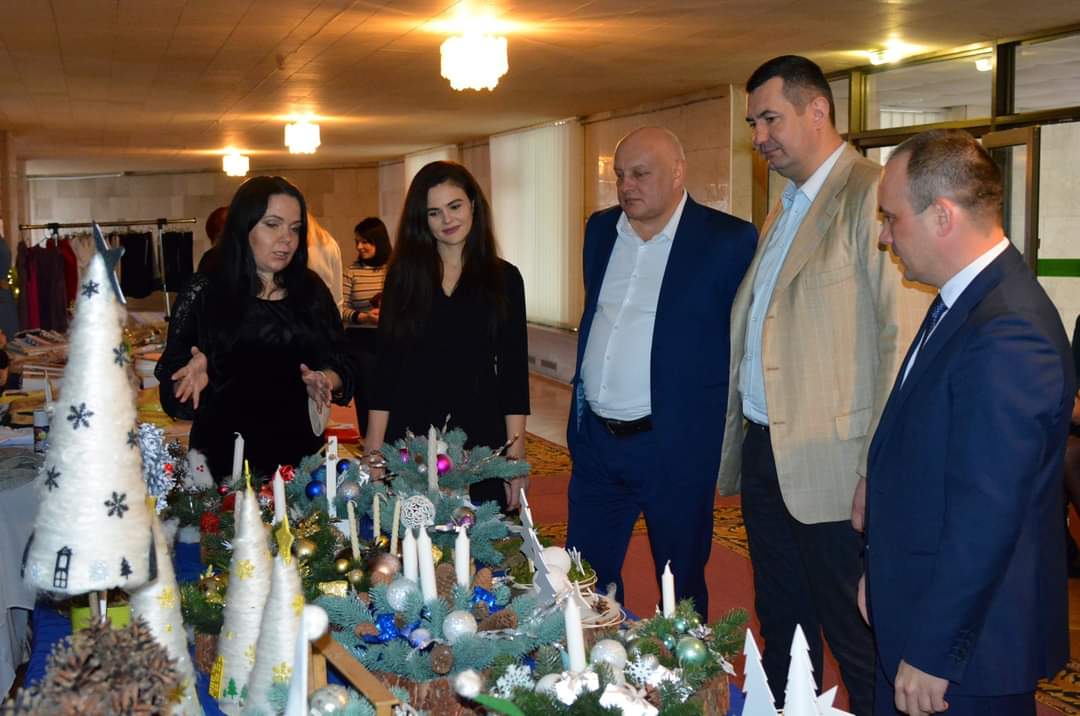 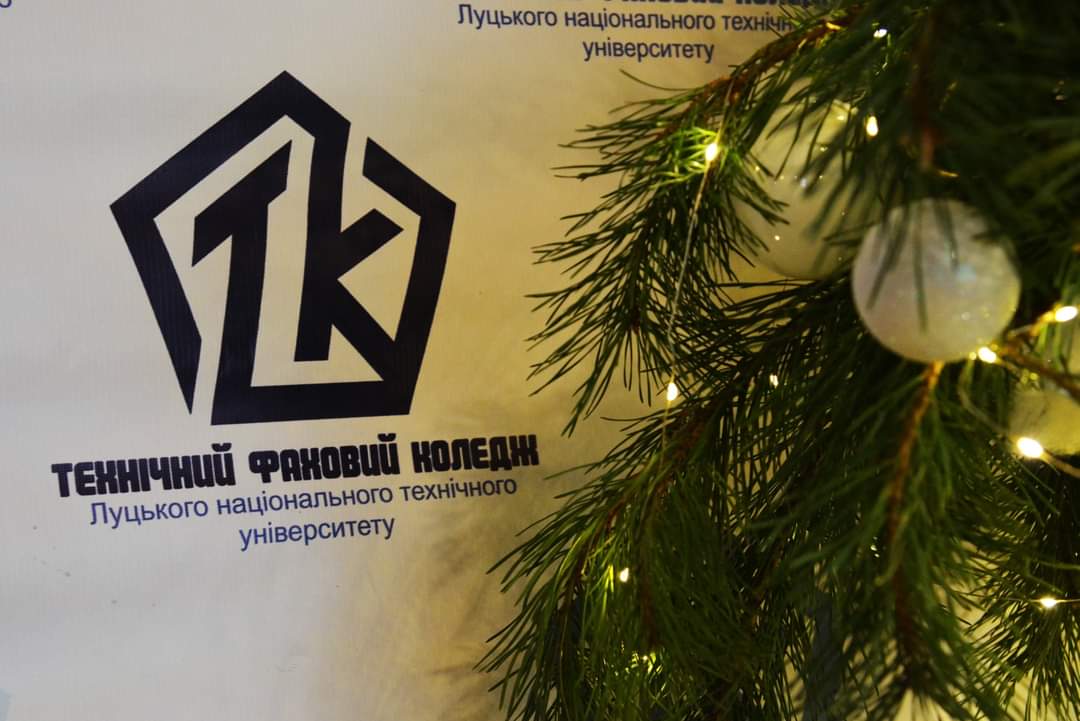 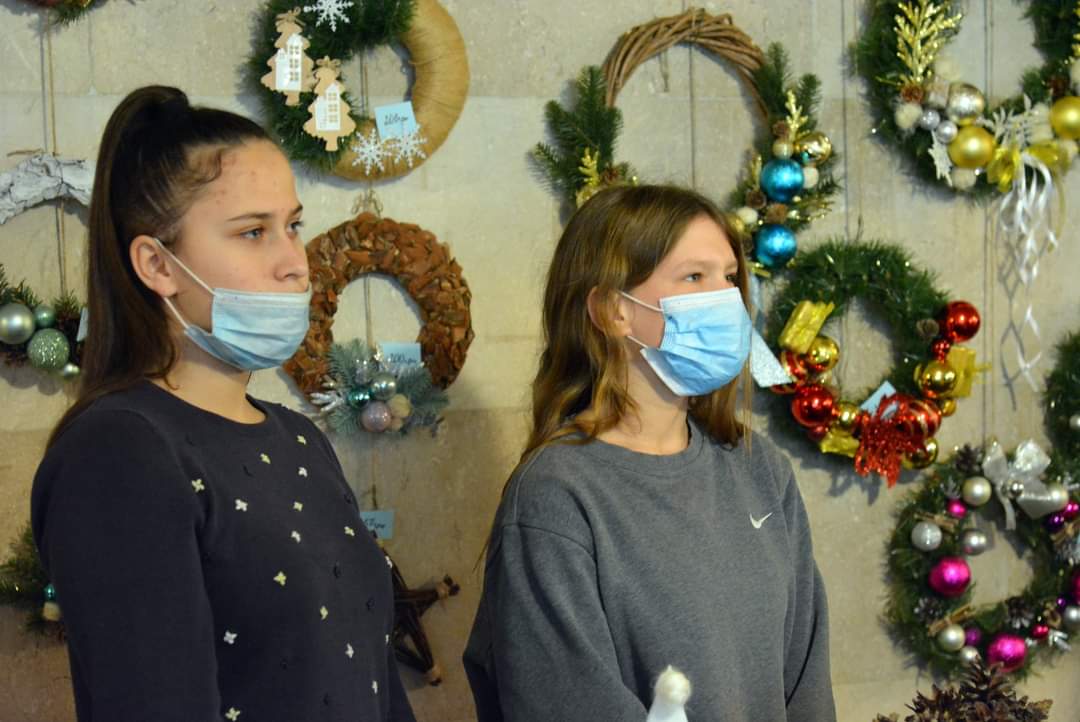 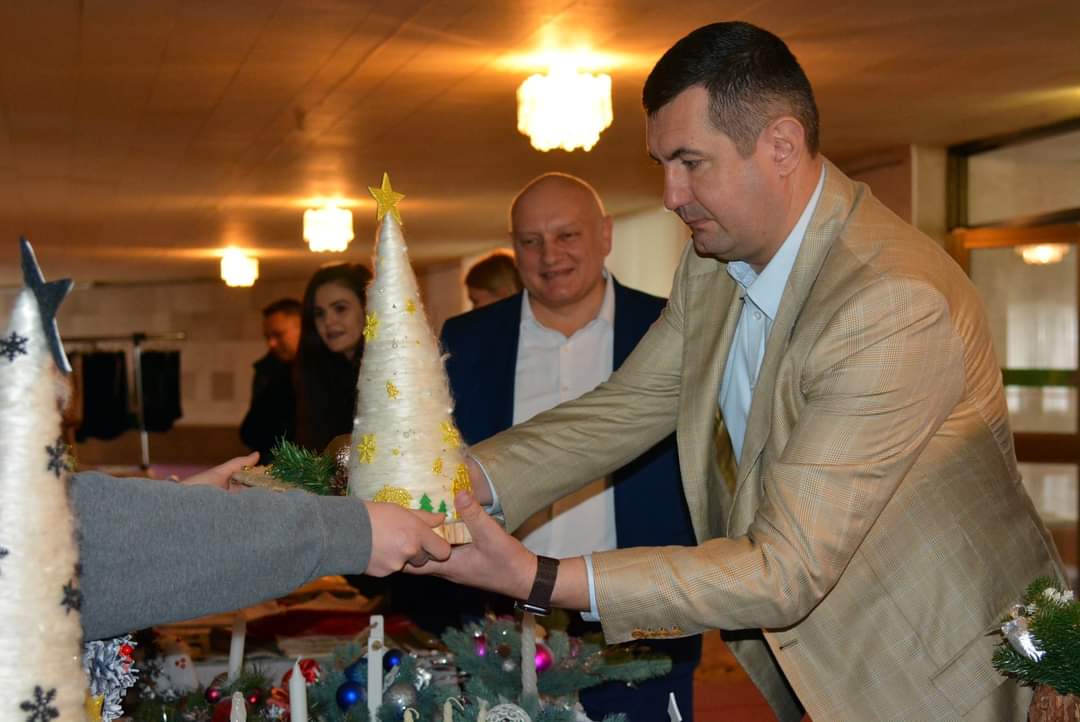 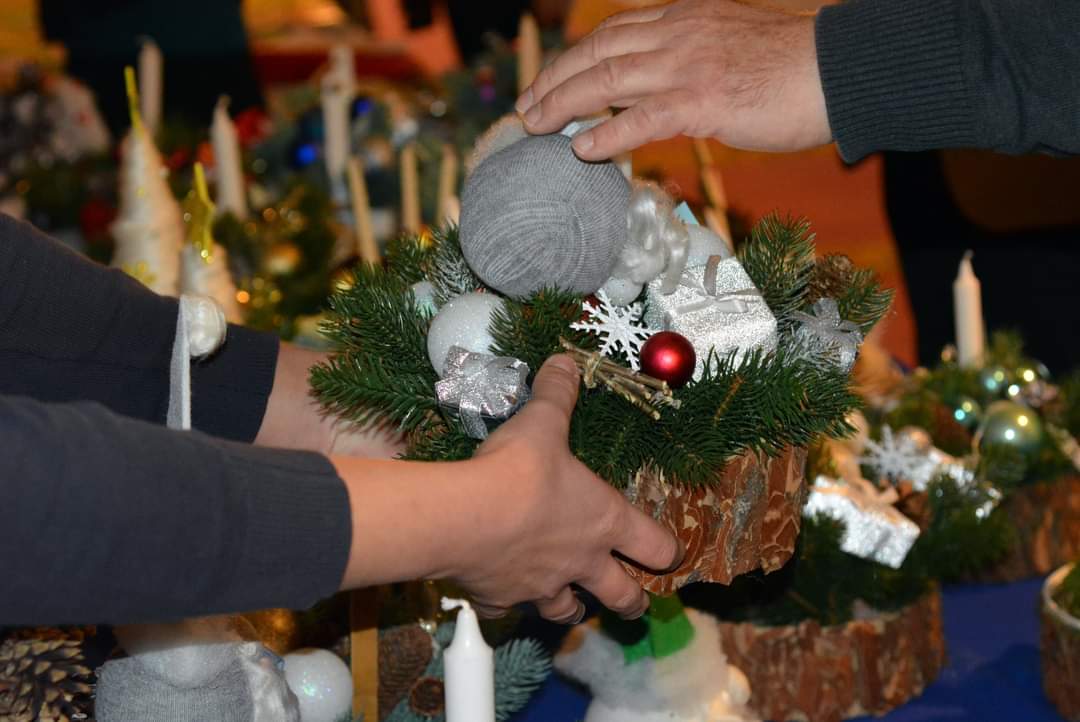 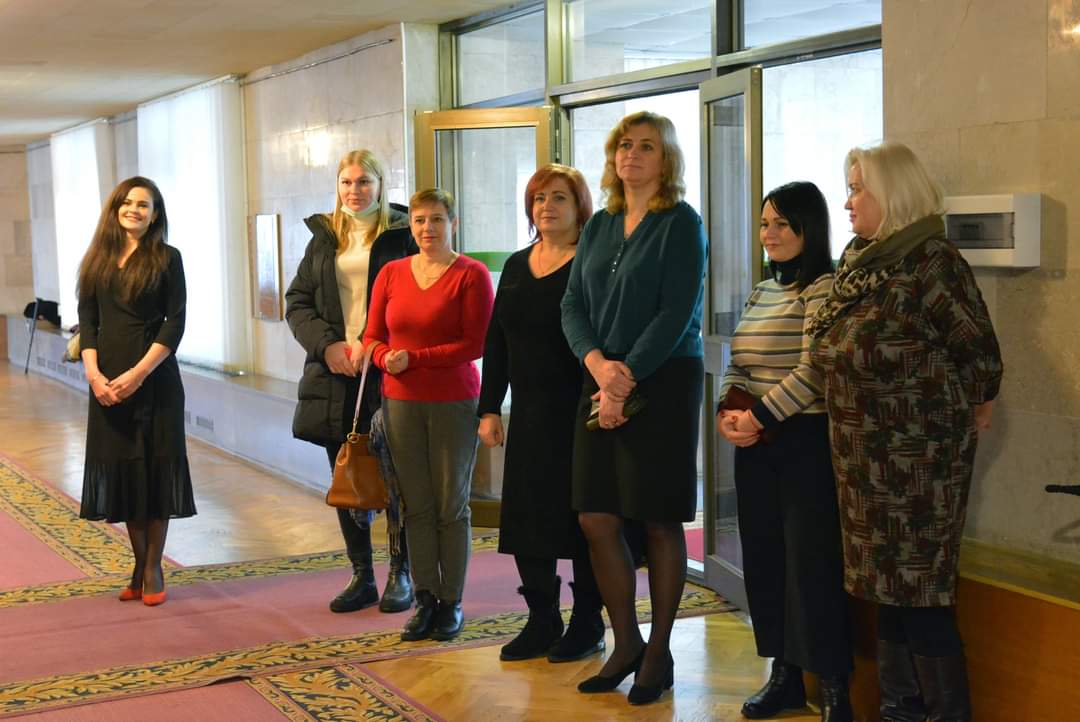 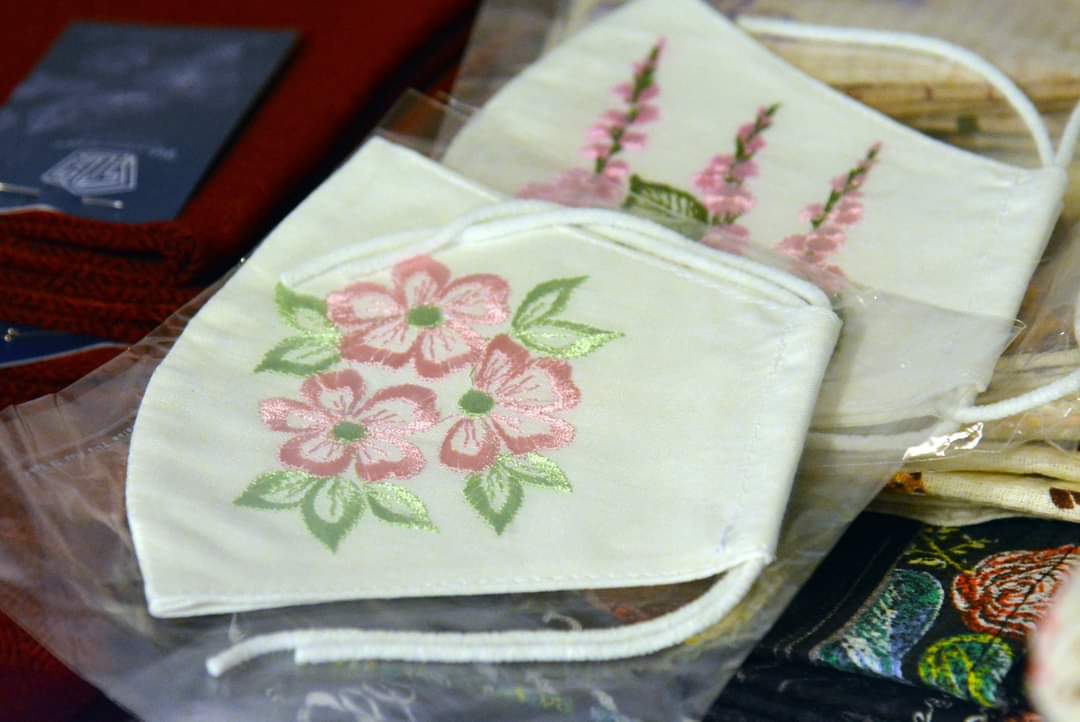 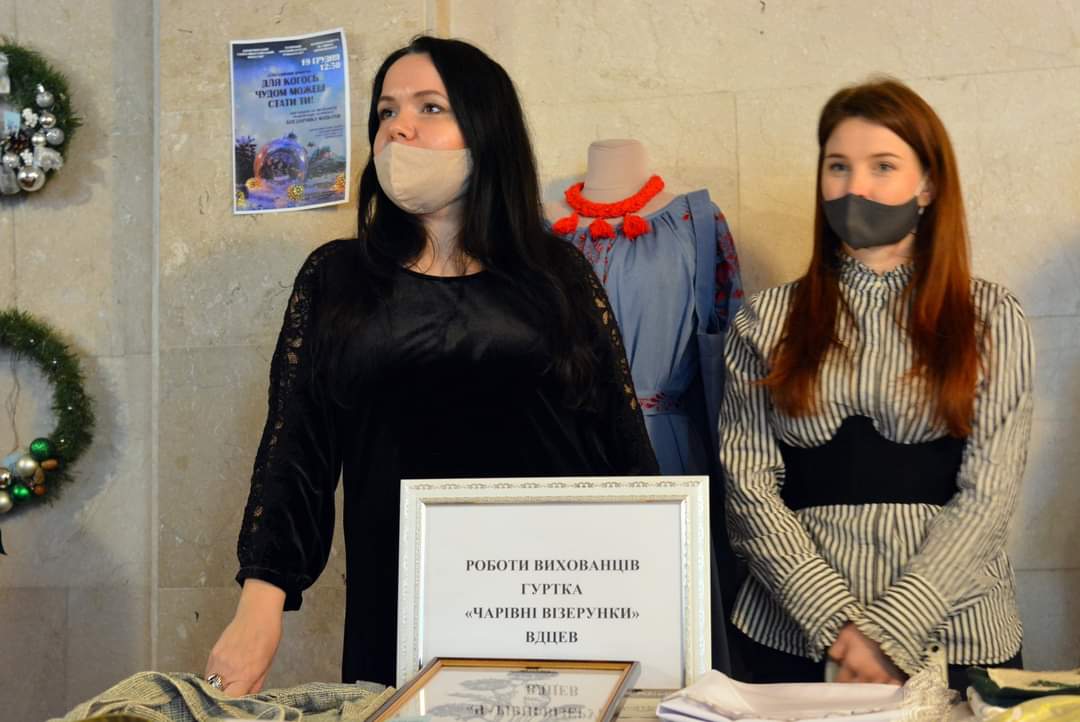 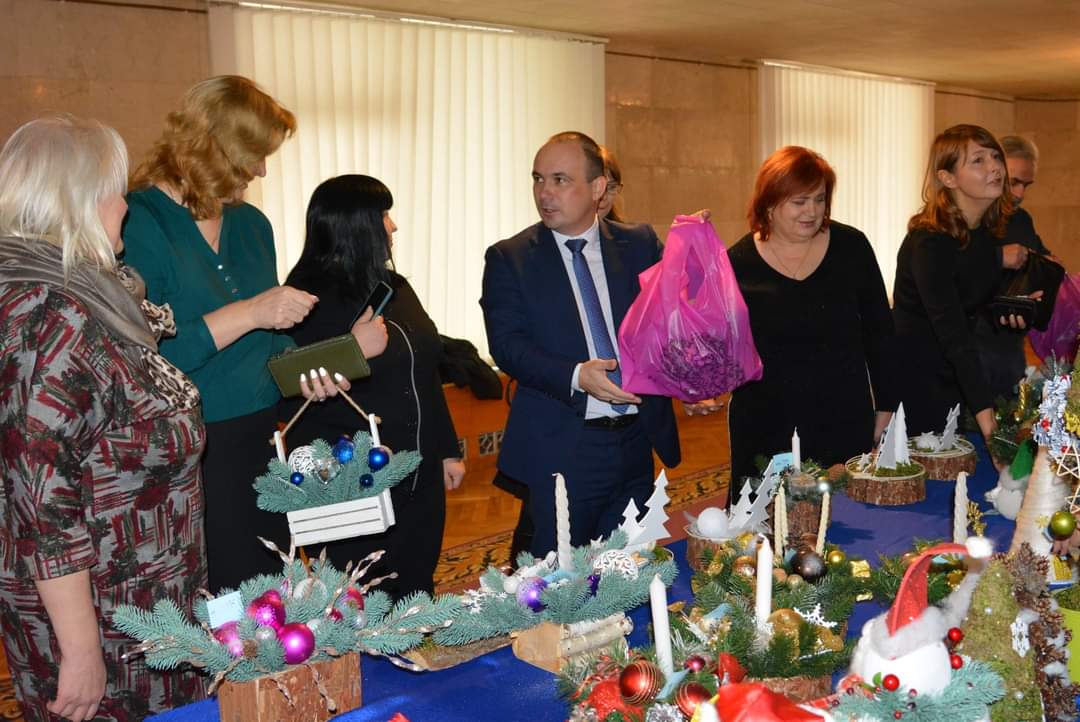 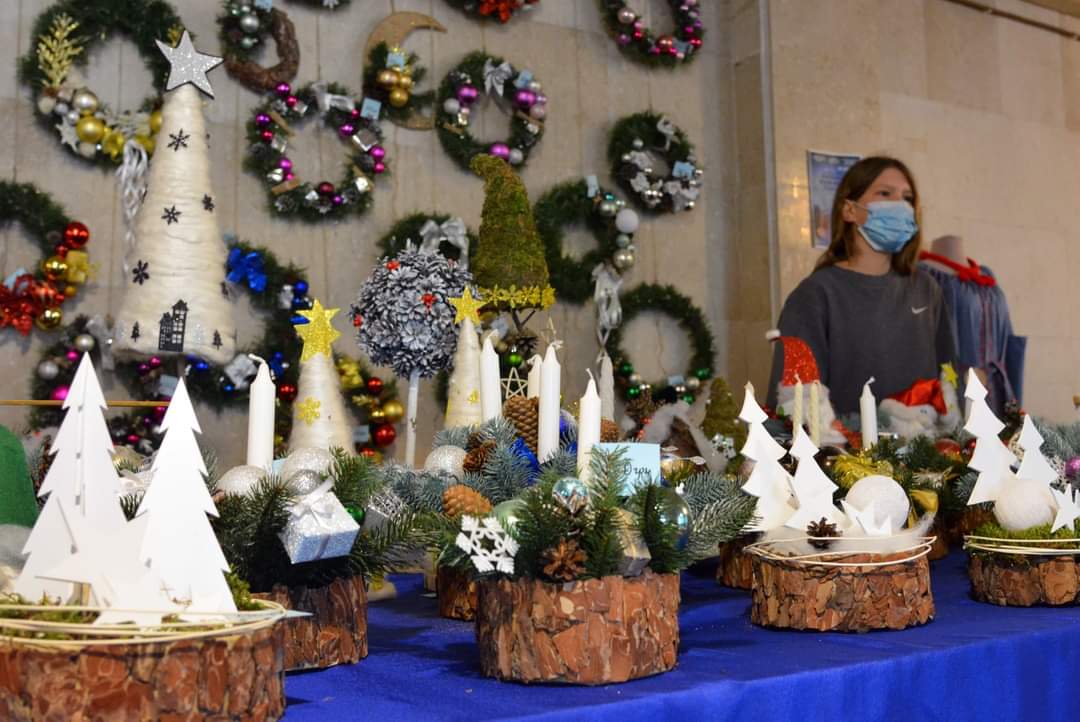 